AUTORNASLOVBROJ PRIMJERAKAH.C. AndersenBajke (izbor)35  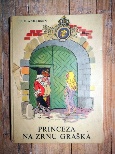 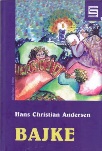 H.C. AndersenPrinceza na zrnu graška6H.C. AndersenRužno pače - slikovnice1 +1 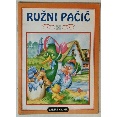 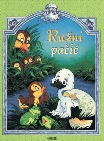 H.C. AndersenRužno pače5 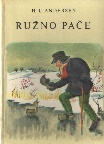 H.C. AndersenSvinjar9 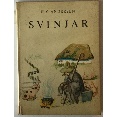 H.C. AndersenCarevo novo ruho6  + 2 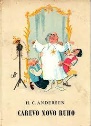 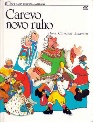 H.C. AndersenIvica Budalica3 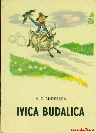 H.C. AndersenOgnjilo4 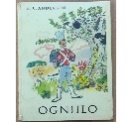 H.C. AndersenPalčica - slikovnice3  +3 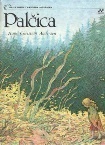 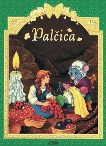 H.C. AndersenPalčica3  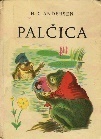 + 6 slikovnica 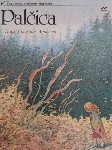 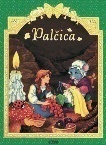 H.C. AndersenDjevojčica sa šibicama2  + 20  +2 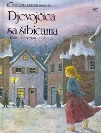 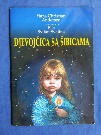 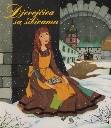 H.C. AndersenOlovni vojnik2  + 2 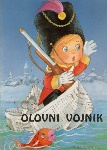 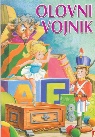 H.C. AndersenSlavuj8 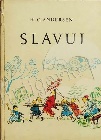 J. i W. GrimmBajke35J. i W. GrimmPutujući svirači iz Bremena1J. i W. GrimmIvica i Marica20J. i W. GrimmPepeljuga7J. i W. GrimmTrnoružica3J. i W. GrimmVuk i sedam kozlića4J. i W. GrimmSnjeguljica17J. i W. GrimmMatovilka1J. i W. GrimmKralj žabac2J. i W. GrimmPalčić2Ratko ZvrkoGrga Čvarak19        + 11 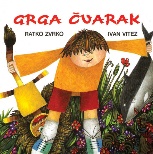 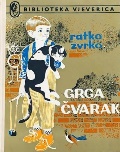 Karel ČapekPoštarska bajka12  + 1 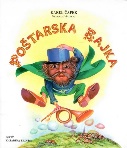 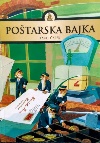 Karel ČapekBajke8 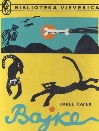 Carlo CollodiPinokio2  +1  +15 + 10 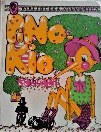 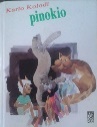 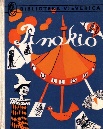 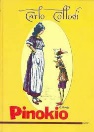 Carlo CollodiPinokio, slikovnica1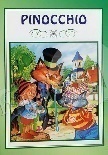 A. A. MilneMedo Winnie zvani Pooh2  + 1  + 7 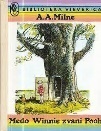 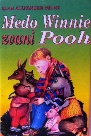 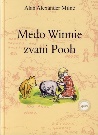 A. A. Milne10 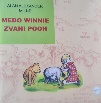 Dubravko HorvatićStanari u slonu21Nevenka VidekPismo iz Zelengrada26Nada IveljićBožićna bajka18Nada IveljićPronađeno blago1Ela PerociMaca Papučarica/ u zbirci priča Djeco, laku noć20Ivica BednjanacDurica: Male ljubavi: knjiga u  stripu4Mila ŽeljeznjakSretne priče1Božidar ProsenjakMiš7Charles PerraultBajke19Charles PerraultMačak u čizmama, slikovnica8Charles PerraultPepeljuga, slikovnica8Charles PerraultLjepotica i zvijer, slikovnica5Charles PerraultZlatokosa1Jens SigsgaardPale sam na svijetu20 +1 primjerak prilagođen prema smjernicama građe lagane za čitanjeSunčana ŠkrinjarićPlesna haljina žutog maslačka19Ljudevit BauerTri medvjeda i gitara19Željka Horvat-VukeljaHrabrica20Željka Horvat-VukeljaSlikopriče17Zvonimir BalogMale priče o velikim slovima: moja prva abeceda18Svjetlan JunakovićDome, slatki dome16Branko ĆopićJeževa kućica10Grigor VitezA zašto ne bi – sadrži pjesme Kako živi Antuntun, Paun iA zašto ne bi19Ivanka BorovacŽivotinjska abeceda20Jean Baptiste BaronianFigaro, mačak koji je hrkao1Stanislav FemenićIdi pa vidi2Ana Đokić-PongrašićNemaŠ pojma, Grizlijane!16Sunčana ŠkrinjarićKako sanjaju stvari15Sonja ZubovićKako se gleda abeceda18Eva JanikovszkyBaš se veselim!16Eva JanikovszkyDa sam odrastao7Mato LovrakVlak u snijegu22Družba Pere Kvržice24Ivana Brlić-MažuranićČudnovate zgode šegrta Hlapića30Čečuk, Čunčić-Bandov, Horvat-Vukelja, Kolarić-KišurIgrokazi –Reumatični kišobran, Kuhinjski razgovori, Dobri zmajevi, Zmaj i postolar, To nisi ti, to sam ja , Kristalni zvončići, Omedeto13William JoyceFantastične leteće knjige g. Morrisa Lessmorea3Ivana Brlić-MažuranićPriče iz davnine23 + 3  primjerka prilagođena prema smjernicama građe lagane za čitanjeJadranka Čunčić-BandovIgre sa zmajevima20Luko PaljetakMiševi i mačke naglavačke28Vladimir NazorBijeli jelen20EzopIzabrane basne21EzopBasne o životinjama1La FontaineBasne9Sanja PolakDnevnik Pauline P.19Sanja PolakDrugi dnevnik Pauline P5Nada IveljićDođi da ti pričam4Ivanka BorovacDječji bonton20Jadranka KosorDobar dan, kako ste?: dobro ponašanje u riječi i slici9